公益社団法人全日本ゴルフ練習場連盟　宛E-mail : info@jgra.or.jp      FAX:03-5772-3822【個人情報の取扱いについて】本申込書にていただいた個人情報は、個人所法保護法及び関連法令、また当連盟個人情報保護方針及び関連する規定類に基づき適正に管理・保護し、目的以外の利用や第三者への情報提供は行いません。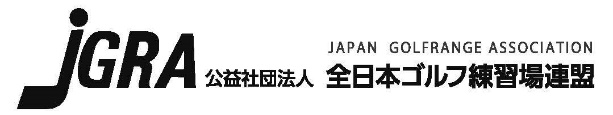 　〒150-0001　東京都渋谷区神宮前1‐17‐5原宿シュロス303号TEL : 03-5772-3821  FAX : 03-5772-3822事業者名（会社名）練習場名（ゴルフスクール名）練習場名（ゴルフスクール名）事業者名（会社名）設立年月日（西暦）設立年月日（西暦）　　　　年　　　月　　　　日　事業所所在地〒〒〒〒〒〒代表者（役職・氏名）お役職　　　　　　　　　　　　     　御氏名お役職　　　　　　　　　　　　     　御氏名お役職　　　　　　　　　　　　     　御氏名お役職　　　　　　　　　　　　     　御氏名お役職　　　　　　　　　　　　     　御氏名お役職　　　　　　　　　　　　     　御氏名TEL（事業所）FAX(事業所)FAX(事業所)練習場所在地〒〒〒〒〒〒支配人名TEL（練習場）FAX（練習場）FAX（練習場）ホームページアドレス（練習場）URL :（練習場）URL :（練習場）URL :（練習場）URL :（練習場）URL :（練習場）URL :ご担当者メールアドレスE-mail : E-mail : E-mail : E-mail : E-mail : E-mail : 練習場施設規模打席数１F打席距離Yard距離Yard練習場施設規模打席数２F打席距離Yard距離Yard練習場施設規模打席数３F打席距離Yard距離Yard練習場施設規模打席数合計打席距離Yard距離Yard施設１．インドア２．屋外（アウトドア）１．インドア２．屋外（アウトドア）１．インドア２．屋外（アウトドア）付帯施設（該当項目に○）付帯施設（該当項目に○）ショップ　レストラングリーン　解析器シミュレーション　更衣室マッサージ室　シャワー